UWAGA MIESZKAŃCY!!!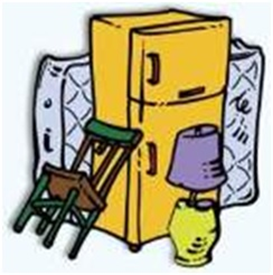 W związku ze zbliżającymi się terminami odbioru odpadów wielkogabarytowych, zużytego sprzętu elektrycznego, elektronicznego i opon 
z samochodów osobowych przypominamy, iż 
w ramach w/w zbiórki odbierane są następujące rodzaje odpadów:odpady wielkogabarytowe – tj. meble (sofy, szafy, stoły, krzesła), wózki dziecięce, zabawki dużych rozmiarów, itp.,zużyty sprzęt elektroniczny i elektryczny (pralki, lodówki, telewizory, odkurzacze, komputery, monitory, klawiatury, itp.),zużyte opony z samochodów osobowych.W ramach zbiórki odpadów sprzed posesji nie będą odbierane:odpady remontowe i rozbiórkowe (np. gruz, zdemontowane drzwi i okna),elementy ceramiki sanitarnej (np. umywalki, sedesy),opony z maszyn rolniczych, samochodów ciężarowych,części samochodowe.Odpady przeznaczone do odbioru należy wystawić przed posesję najpóźniej dzień przed wyznaczoną w harmonogramie datą odbioru odpadów.